ISBN: 978-1-869456-16-0Project no. Output/Project no.14.11/16274Public versionDraft Transpower Capital Expenditure Input Methodology Amendments Determination 2018[2018] xxxxInput methodologies amendments made under Part 4 of the Commerce Act 1986The Commission:						Transpower Division								Sue Begg								Dr Stephen Gale								Elisabeth Welson								Graham CrombieDate of decision						xxxx[Drafting notes:This draft determination sets out the draft amendments to the Transpower Capital Expenditure Input Methodology Determination.The draft amendments to the Transpower Capital Expenditure Input Methodology which include deletions, substitutions and additions are tracked in this draft determination in blue.]Transpower capital expenditure Input MethodoloGIES AMENDMENTS DeterminationPART 1	general provisions	6PART 2	Processes prior to a regulatory period	22SUBPART 1	Integrated transmission plan	22SUBPART 2	Base capex	22PART 3	PROCESSES during aND RELATING TO A PAST regulatory period	26SUBPART 1	Integrated transmission plan	26SUBPART 2	Base capex	26SUBPART 3	Major capex projects	29PART 4	Processes following a regulatory period	36PART 5	Consequences of Commission not complying with timeframes	37PART 6	Commission evaluation of matters relating to capital expenditure	38PART 7	Information requirements applying to Transpower	41SUBPART 1	General information requirements	41SUBPART 2	Integrated transmission plan	42SUBPART 3	Base capex	42SUBPART 4	Major capex	43SUBPART 5	Expected benefits and impact of proposed investments on transmission charges	44PART 8	Consultation	45PART 9	certification	47SUBPART 1	Base capex proposals	47SUBPART 1A 	Listed project applications	47SUBPART 2	Major capex proposals	47SUBPART 3	Major capex project amendment and sunk costs applications	48SUBPART 4	Changes in opinion or matters of fact	48SCHEDULE A	base capex proposal - evaluation criteria	50SCHEDULE B	revenue adjustments	55DIVISION 1	Base capex and grid output adjustments	55DIVISION 2	Major capex adjustments	59SCHEDULE C	major capex proposal - evaluation criteria	62SCHEDULE D	major capex - INVESTMENT TEST	67DIVISION 1	Investment test	67DIVISION 2	Meaning of terms used in investment test	68SCHEDULE E	Integrated transmission plan	75SCHEDULE F	Base capex proposal - qualitative information	79SCHEDULE G	major capex proposals	87SCHEDULE H	Information requirements for amendment and sunk costs applications FOR MAJOR CAPEX PROJECTS	93DIVISION 1	Amendments to maximum recoverable costs or recovery scheme	93DIVISION 2	Amendment to approved major capex project outputs	95DIVISION 3	Amendment to approval expiry date	98DIVISION 4	Sunk costs applications	100SCHEDULE I	Major capex consultation requirements	102DIVISION 1	Consultation on options	102DIVISION 2	Non-transmission solutions	105Pursuant to s 54S of the Commerce Act 1986 the Commerce Commission makes the following determination:general provisionsTitleThis determination is the Transpower Capital Expenditure Input Methodology Determination.pplicationTransitional provisionsA major capex project approved by-the Electricity Commission under Part F of the Electricity Governance Rules 2003; orthe Commission in accordance with s 54R(3)(b) of the Act,will be treated for the purposes of this determination as a major capex project that has been approved by the Commission under clause 3.3.3.Where subclause (1) applies, in treating the approval by the Electricity Commission or the Commission in question as an approval under clause 3.3.3-the quantum of approved major capex is-the major capex allowance; ormaximum recoverable costs;to the extent that the major capex relates to a transmission investment or non-transmission solution respectively;any date specified as part of the approval as that on which the approval expires is the approval expiry date;the quantum of any required outputs or deliverables are approved major capex project outputs;any estimated cost adopted as part of approving the major capex project where the probability of the actual cost being lower than that estimated is 50% is the P50;any forecast commissioning date of the major capex project adopted as part of approving the major capex project is the commissioning date assumption;any forecast completion date in respect of a non-transmission solution adopted as part of approving the major capex project is the completion date assumption; andany specification of the attribution of major capex in respect of a non-transmission solution as recoverable costs to one or more disclosure years is the recovery scheme.InterpretationIn this determination-unless stated otherwise, references to Parts are to named and numbered parts of the determination; references to Subparts are to subparts within the same part in which the reference is made;unless the context otherwise requires, a word which denotes the singular also denotes the plural and vice versa; andunless stated otherwise, any reference to an allowance, amount, cost, rate, sum or value is a reference to an allowance, amount, cost, rate, sum or value calculated in relation to Transpower in respect of a disclosure yearIn this determination, including in the schedules, the words or phrases in bold type bear the following meanings: AAct means the Commerce Act 1986; actual FX rate means, in respect of each relevant currency, weighted average exchange rate obtained by Transpower in its foreign currency transactions for the base capex or major capex in question;adjusted base capex allowance means adjusted major capex allowance means  ancillary service has the same meaning as ‘ancillary service’ is defined in the code;approval expiry date means date on which the approval given by the Commission in respect of a major capex project under clause 3.3.3 expires;approval timeframes means timeframes for the Commission to approve or amend an approval for a major capex project;approved major capex project outputs means the grid outputs applying in respect of a proposed investment approved by the Commission under clause 3.3.3;asset capability grid output measure means measure that- quantifies the capability or utilisation of the grid, whether at the level of-individual assets;an aggregation of assets, such as by substation; orthe grid; andreflects the output or benefit (where ‘benefit’ may include a reduction in risk) delivered by investment in additional capacity to supply electricity transmission services;asset health grid output measure means measure that-quantifies the fitness for service of the grid, whether at the level of-individual assets;an aggregation of assets, such as by substation; orthe grid; andreflects the output or benefit (where ‘benefit’ may include a reduction in risk) delivered by expenditure-on asset refurbishment;on asset replacement; orwhich is operating expenditure;asset performance measure means measure that quantifies the performance, reliability or availability of the grid, whether at the level of-individual assets;an aggregation of assets, such as by substation; orthe grid; asset refurbishment means work driven by Transpower’s policies on a project or programme that refurbishes an asset, or sub-component of an asset, and-materially extends its original economic life; anddoes not improve its original service potential,save that it excludes any work to ensure that the asset or sub-component is able to perform its designated function for its normal estimated operating life;asset replacement means work driven by Transpower’s policies on a project or programme that replaces substantially all of an asset, or sub-component of an asset, where the replacement-is required due to the condition or performance of that asset; anddoes not materially improve the original service potential beyond that attributable to using modern equivalent assets;Bbase capex means capital expenditure (excluding a non-transmission solution) that-is incurred in relation to one or more of the following things:asset replacement;asset refurbishment;business support; andinformation system and technology assets; oris not forecast to be included in a-project whose aggregate forecast capital expenditure exceeds the base capex project threshold; andprogramme whose aggregate forecast capital expenditure exceeds the base capex programme threshold;base capex allowance means ;base capex category means description of a category of base capex suitable for grouping programmes or projects relating to base capex as of similar type;base capex expenditure adjustment means amount ;base capex threshold means base capex proposal means information submitted by Transpower to the Commission for the purpose of the Commission determining the things specified in clause 2.2.2(1);business support means costs not directly incurred in relation to the grid and incurred in relation to-information system and technology assets;office buildings;depots and workshops;office furniture and equipment;motor vehicles; ortools, plant and machinery;Ccalculation period means 20 year period commencing on the commissioning date of the last asset to be delivered by the proposed investment, save that where significant electricity market benefit or cost elements and project costs are expected to- cease to arise or be incurred during that period; or arise or be incurred thereafter, it means the period commencing on the commissioning date of the last asset delivered by the proposed investment and terminating on the last date that significant electricity market benefit or cost elements and project costs are expected to arise or be incurred;cap means specified grid output which limits the amount of positive revenue adjustment arising from the calculation of the grid output adjustment through the application of the grid output mechanism;capital expenditure means costs that-have been or will be included in a value of commissioned asset, but only to the extent that the costs have been or will be included in a closing RAB value; orare a non-transmission solution;closing RAB value means the value calculated in accordance with clause 2.2.3(4) of the Commerce Act (Transpower Input Methodologies) Determination 2010, as modified pursuant to clause 3.3.1 of that determination; code has the same meaning as ‘code’ is defined in the Electricity Industry Act 2010;collar means specified grid output which limits the amount of negative revenue adjustment arising from the calculation of the grid output adjustment through the application of the grid output mechanism;Commission has the same meaning as defined in s 2 of the Act;commissioned has the same meaning as defined in the Commerce Act (Transpower Input Methodologies) Determination 2010;commissioning date means date the asset is first commissioned;commissioning date assumption means the assumption made as to the commissioning date of the last asset to be delivered by a major capex project;committed project has meaning specified in clause D9;competition effects has the meaning specified in clause D6;completion means the provision of all services forecast to be delivered by the non-transmission solution;completion date means date that a non-transmission solution achieves completion;completion date assumption means the assumption made as to completion date for a non-transmission solution;consumer has the same meaning as specified in s 52C of the Act;CPI means- subject to paragraph (c), in respect of the December 2010 quarter and subsequent quarters, the consumer price index stipulated in the ‘All Groups Index SE9A’ as published by Statistics New Zealand;subject to paragraph (c), in respect of each quarter prior to the December 2010 quarter, the same index as described in paragraph (a) multiplied by 1.02; andin respect of quarters prior to any quarter in which the rate of GST is amended after this determination comes into force, the same index as described in paragraph (a), multiplied by the Reserve Bank of New Zealand’s forecast change in that index (expressed as a decimal) arising from the amendment;Ddecommissioned asset has the meaning specified in clause D9;demand and generation scenario has the meaning specified in clause D4;director means individual occupying the position of director in the company, by whatever name that position is called;disclosure year means 12 month period ending on 30 June;Example: ‘disclosure year 2012’ means 12 month period ending on 30 June 2012;discount rate has the meaning specified in clause D7(3);document has the same meaning as defined in s 2 of the Act;Eelectricity market benefit or cost element has the meaning specified in clause D5(1); electricity transmission services means electricity lines services (as ‘electricity lines services’ is defined in s 54C of the Act) supplied by Transpower;existing asset has the meaning specified in clause D9;expected net electricity market benefit has the meaning specified in clause D3(1);Fforecast CPI means CPI, unless CPI does not apply to the period in question, in which case it means the most recent CPI extended by- in the case of a quarter for which a forecast of the annual percent change in the headline CPI contained in the current Monetary Policy Statement issued by the Reserve Bank of New Zealand has been made, that forecast; andin respect of later quarters, the forecast last applying under paragraph (a) adjusted such that an equal increment or decrement made to that forecast for each of the following three years results in the forecast for the last of those years being equal to the target midpoint for the change in headline CPI set out in the Monetary Policy Statement referred to in paragraph (a);forecast FX rate means, in respect of each relevant currency, forecast weighted average exchange rate that Transpower can reasonably be expected to obtain in its foreign currency transactions for the base capex or major capex in question;Ggenerator has the same meaning as defined in the code;good electricity industry practice has the same meaning as specified in the code;grid has the same meaning as specified in the code; grid output means output in respect of a particular grid output measure;grid output adjustment means  amount;grid output incentive rate means quantum of money that Transpower may recover or must bear, as the case may be, per unit of the grid output measure, as a result of the quantum of difference between grid output for a disclosure year and the grid output target, which rate will be expressed as a- positive number where an increase in grid output is intended to result in an increase in revenue; andnegative number where an increase in grid output is intended to result in a decrease in revenue;grid output measure means measure that quantifies the output or benefit (where ‘benefit’ may include reduction in risk) delivered by the grid investment in the grid;grid output mechanism means formula by which the grid output adjustment is calculated, as specified in the table in clause B2(1);grid output target means quantum of output at which the grid output adjustment will be nil;grid reliability standards means the grid reliability standards as specified in Schedule 12.2 to the code;GST has the same meaning as defined in s YA 1 of the Income Tax Act 2007 as amended from time to time, and any equivalent legislation that supplements or replaces that definition;IID determination means an information disclosure determination in relation to Transpower made by the Commission under s 52P of the Act; identified programmes has the meaning specified in clause F2;information system and technology assets means assets used in operating or supporting the operation of the grid, including-Transpower’s telecommunications network;SCADA; anddevices which provide data to SCADA and grid systems;input methodology has the same meaning as defined in s 52C of the Act;integrated transmission plan means collection of documents describing Transpower’s forecast expenditure and outputs that complies with clause 7.2.1; investment need means need for grid investment or a non-transmission solution; investment option has the meaning specified in clause D2;investment test means test specified in Schedule D Division 1;IPP means individual price-quality path;IPP determination means individual price-quality determination applying to Transpower made by the Commission under s 52P of the Act;ITP narrative means high level description, that includes the information specified in clause E2, of Transpower’s forecast expenditure and outputs;ITP supporting documents means documents specified in clause E3;Kkey assumption means assumption made by Transpower of significance to the outcome of the matter in question;Llisted project means a base capex project or base capex programme thatis identified as a ‘listed project’ in an IPP determination;Mmajor capex means capital expenditure that-is incurred to:meet the grid reliability standards; orprovide a net electricity market benefit;is not incurred in relation to any of the following things:asset replacement;asset refurbishment;business support; andinformation system and technology assets; andis forecast to be-included in a project whose aggregate forecast capital expenditure exceeds the base capex threshold;included in a programme whose aggregate forecast capital expenditure exceeds the base capex threshold; ora non-transmission solution;major capex allowance means amount of major capex approved by the Commission in relation to a major capex project;major capex incentive rate means;major capex project means a particular project of major capex-undertaken to address a specific investment need; that is either or both of the following things: a transmission investment, including a variant on another transmission investment by virtue of a non-negligible change in the commissioning date assumption; or a non-transmission solution, including a variant on another non-transmission solution by virtue of a non-negligible change in the completion date assumption;major capex project output adjustment means monetary amount of after-tax economic loss to take account of deviation by Transpower from its major capex project outputs;major capex project outputs means the grid outputs applying in respect of an investment option contained in a major capex proposal;major capex proposal means document prepared by Transpower for the Commission that identifies a proposed investment for which Commission approval is sought;major capex sunk costs adjustment means amount calculated by the Commission;maximum recoverable costs means maximum amount of major capex which is not included in a closing RAB value and is approved in respect of a non-transmission solution by the Commission, over the duration of the project, as recoverable costs;measure of grid performance means measure that quantifies the level of service received by consumers;modelled project has the meaning specified in clause D9;Nnet electricity market benefit has the meaning specified in clause D3(2);new investment contract means contract for the provision of new electricity transmission services between Transpower and another person in respect of which- the other person has agreed in writing (whether in the same contract or not) that the terms and conditions of the contract- are reasonable; or reflect workable or effective competition for the provision of the electricity transmission services; or Transpower demonstrates beyond a reasonable doubt that the terms and conditions of the contract were arrived at following a process that provided opportunities for- affected customers to make or approve reasonable price-quality trade-offs; andthe competitive provision of new electricity transmission services by parties other than Transpower; non-transmission solution means costs incurred by Transpower-Ooperating cost has the same meaning as defined in the Commerce Act (Transpower Input Methodologies) Determination 2010;operating expenditure has the same meaning as defined in the Commerce Act (Transpower Input Methodologies) Determination 2010; opex proposal means Transpower’s written response to an ID determination or a s53ZD requiring information on proposed operating expenditure in respect of the next regulatory period;PP50 means estimated cost of a project where the probability of the actual cost being lower than that estimated is 50%;performance-based measure means asset performance measure or measure of grid performance;policies means documented and director or management-approved short-term and long-term procedures, processes, strategies, guidelines, plans and approaches including those relating to-asset management;asset security;augmentation and planning;business cases, including cost-benefit analyses;capital expenditure (e.g. capital expenditure approval and replacement);condition monitoring and replacement;corporate governance; demand management;disaster recovery;energy supply and consumer growth forecasting; information technology;internal reviews;investment decision making and evaluation; land and easement acquisition;network spares;prioritisation and options analysis; procurement;project management; regulatory compliance;risk management and assessment;self insurance; orsite and line safety;programme means-2 or more projects; or 2 or more projects and expenditure activities, within the same category of capital expenditure that are grouped together on the basis of having a common purpose; project means temporary endeavour requiring concerted effort, which is undertaken to create defined outcomes; project cost has the meaning specified in clause D5(2) and its quantum is calculated in accordance with clause D7(1); proposed investment means major capex project that Transpower seeks to have approved in terms of clause 3.3.2(1);Rrecovery scheme means specification for the systematic attribution of maximum recoverable costs to one or more disclosure years, including by way of formulae;recoverable cost has the same meaning as defined in the Commerce Act (Transpower Input Methodologies) Determination 2010; regulatory period means period to which an IPP determination relates; regulatory templates means tables of information requirements regarding Transpower’s base capex, whether actual or proposed, and which-must at least- specify base capex categories; andrequire quantitative actual and forecast information in respect of those categories; require quantitative actual and forecast information in respect of identified programmes; andmay contain instructions on how they must be completed;relevant demand and generation scenarios has the meaning specified in clause D4(3);revenue-linked grid output measure means grid output measure to which the grid output mechanism applies;SSCADA means systems for monitoring and controlling, from one location, equipment in different locations, using computing technologies;sensitivity analysis has the meaning specified in clause D8;services has the same meaning as defined in s 2 of the Act;supply has the same meaning as defined in s 2 of the Act, and supplied must be construed accordingly;system operator has the same meaning as defined in s 5 of the Electricity Industry Act2010;Ttransmission investment means investment in the grid;Transpower has the same meaning as defined in s 54B of the Act;Vvalue of commissioned asset has the same meaning as defined in the Commerce Act (Transpower Input Methodologies) Determination 2010; value of expected unserved energy means-the appropriate cost per megawatt hour specified in or under clause 4 of Schedule 12.2 to the code; oranother appropriate cost per megawatt hour, of expected unserved energy (as ‘expected unserved energy’ is defined in the code);Wworking day has the same meaning as defined in s 2 of the Act. Processes prior to a regulatory periodIntegrated transmission planIntegrated transmission planTranspower must submit an integrated transmission plan in accordance with Part 7 to the Commission no later than the first working day in the December sixteen months before the start of a regulatory period.Transpower must the information submitted to the Commission under subclause(1).Base capexRequired informationIn the period commencing on the first working day in November and terminating on the last working day in February prior to the December sixteen months before the start of a regulatory period, the Commission and Transpower must use reasonable endeavours to agree, in respect of that next regulatory period-the form and content of regulatory templates; andthe categories or criteria used to define identified programmes.Where no agreement is reached on one or more of the things specified in subclause (1), the Commission must, having regard to the views Transpower expressed during the period referred to in subclause (1), specify those matters and notify Transpower thereof by the last working day in March prior to the December sixteen months before the start of a regulatory period.Transpower must submit a base capex proposal in accordance with Part 7 to the Commission no later than the first working day in the December sixteen months before the start of a regulatory period.Commission evaluation and decisionsNo later than the last working day in the August of the year before the start of a regulatory period, the Commission will, subject to subclause (8), determine in respect of that regulatory period- a base capex allowance for each disclosure year of the regulatory period;in accordance with clauses A6 and A7, the following revenue-linked grid output measuresone or more asset performance measure;one or more measure of grid performance;at Transpower’s request, one or more asset capability grid output measure;at Transpower’s request, any other grid output measurein accordance with clause A7, in respect of each revenue-linked grid output measure, a- cap;collar; grid output incentive rate; and grid output target(1) A4(5)A6A7  A5Where the Commission considers that, for the purpose of deciding the matters specified in this clause, it requires further information of Transpower, the Commission will request Transpower  such information by a date.he Commission will only determine the things specified in  after-consulting in any manner specified in clause 8.1.1; andevaluating in accordance with Part 6- the base capex proposal; andany further information received pursuant to subclause (7).The Commission will publish its decisions under this clause as soon as reasonably practicable.Listed projectsThe Commission may in an IPP determination.A base capex project or base capex programme may only be  as a listed project if it is a base capex project or base capex programme:that the Commission considers:will require capital expenditure greater than $20 million; andis reasonably required by Transpower, with at least one (or more) assets likely to be commissioned in the regulatory period; andfor which the base capex forecast to be incurred is in relation to asset replacement, asset refurbishment, or both asset replacement and asset refurbishment; andfor which a commencement date within the regulatory period is anticipated but cannot be forecast with specificity; andthat is not already accommodated in the base capex allowance for the regulatory period. PROCESSES during a regulatory periodIntegrated transmission planIntegrated transmission planSubject to subclause (2), Transpower must, by the last working day of September of each disclosure year, submit to the Commission-ITP supporting documents; andan updated ITP narrative that takes account of- any material changes to matters covered in the ITP narrative most recently submitted to the Commission; andthe content of the ITP supporting documents.Subclause (1) does not apply in respect of the last disclosure year commencing in a regulatory period.Transpower must make available publicly on its website a copy of the information most recently submitted to the Commission under subclause (1).Base capexBase capex projects or programmes with forecast cost of greater than $20 millionIn respect of a base capex project or base capex programme involving forecast capital expenditure of greater than $20 million Transpower must, prior to undertaking the project or programme, undertake-a cost-benefit analysis consistent with determining expected net electricity market benefit; andconsultation with interested persons in accordance with clause 8.1.2.Base capex annual adjustmentsBy the last working day of the first November after a disclosure year, subject to subclauses (2) and (3), the Commission will calculate for that disclosure year a- base capex expenditure adjustment; grid output adjustmentWhere the Commission considers that it requires further information for the purpose of  the calculations and deciding on the in subclause (1), the Commission will request Transpower  such information by a date.he Commission will not calculate the specified in subclause until after having evaluated relevant information disclosed pursuant to: a request made pursuant to subclause (2): an ID determinationa s53ZD .The Commission will publish its decision as soon as reasonably practicable.Approval of base capex in addition to the base capex allowanceTranspower may submit, no later than the last working day in the June twenty-two months before the end of a regulatory period, an application for approval of additional base capex relating to assets forecast to be commissioned within that regulatory period in respect of a listed project to be recognised as approved base capex for any of the disclosure years that follow the disclosure year of approval.Transpower’s application under subclause (1) must include:a description of the reasons for carrying out the listed project, supported by relevant technical information, including evidence of the current and future need for the applicable assets by reference to the demand and generation scenarios in clause D4(1) of Schedule D;consideration of alternative options for carrying out the listed project, including non-replacement and demolition, enhancement or development of alternative assets, and ;intended scope of the listed project, including specification of the grid outputs that apply in respect of the listed project;all relevant technical and costing information used to estimate both the cost of the listed project and alternative options, including details on risk allowances and contingencies;estimated cost of the listed project broken down into year by year figures in expected disclosure year of , and the assumptions used to derive the estimated cost;a cost-benefit analysis in accordance with clause 3.2.1(a), including a sensitivity analysis and reasons for selecting the variables of the sensitivity analysis;evidence of consultation with interested persons in accordance with clause3.2.1(b);evidence that its Board of Directors has approved the listed project as a base capex project or base capex programme and that the business case approved by Transpower’s Board included a quality assurance checklist in respect of the listed project; andcertification of the application in accordance with clause 9.1.2.Where the Commission considers that, for the purpose of deciding whether to approve base capex in respect of a listed project it requires further informationTranspower, the Commission will request Transpower such information by a date.The Commission may in addition to the base capex allowance, at its discretion, determine an approved amount of base capex in respect of a listed project for disclosure years in a regulatory period, following evaluation of Transpower’s application, in accordance with:the consultation requirements in clause 8.1.1 that would apply if this application was part of the base capex proposal; andthe criteria in clause 6.1.1.In any decision to approve additional base capex in respect of a listed project, the Commission will-apply the forecast CPI used to determine the base capex allowance for that regulatory period to the approved additional base capex for the listed project;apply the forecast FX rates used to determine the base capex allowance for that regulatory period to the approved additional base capex for the listed project;specify the amount or percentage of the additional base capex for the listed project to which the forecast FX rates may apply.The Commission will publish its decision on Transpower’s application for approval of base capex in respect of a listed project as soon as reasonably practicable.Major capex projectsConsultation programme and approval timeframesTranspower must notify the Commission of its intention to plan a major capex project that Transpower considers may become a proposed investment.In the two month period following such notification, the Commission and Transpower must use reasonable endeavours to agree, in respect of that major capex project-in accordance with clause 8.1.3-a consultation programme for a transmission investment or non-transmission solution; andan approach to ensure appropriate consideration of non-transmission solutions to meet the investment need; approval timeframe.For the purpose of assisting interested persons, the Commission may include in the consultation programme referred to in subclause (2)(a)(i) such consultation processes that the Commission intends to follow, but Transpower is not required to agree such processes.Where no agreement is made on one or more of the things referred to in subclause (2), the Commission will, by one week after the end of the period referred to in subclause(2), having regard to the views expressed by Transpower during that period, specify whichever of the following has not been agreed:a consultation programme in respect of a transmission investment or non-transmission solution, in accordance with clause 8.1.3; an approach to ensure appropriate consideration of non-transmission solutions to meet the investment need, in accordance with clause 8.1.3; andapproval timeframe.The Commission and Transpower must publish the- consultation programme; approach for consideration of non-transmission solutions;andapproval timeframe,as soon as reasonably practicable.The Commission and Transpower must- regularly review the published- consultation programme; approach for consideration of non-transmission solutions; andapproval timeframeas to whether they remain appropriate and reasonable; andthe Commission may amend one or more of those things to ensure that they remain appropriate and reasonable.Transpower must consult interested persons in accordance with the consultation programme and follow the approach for consideration of non-transmission solutions.Major capex proposalsA major capex project must be approved by the Commission in order that Transpower can recover the capital expenditure relating to that major capex project under an IPP.Transpower must submit a major capex proposal to the Commission in respect of a proposed investment.Transpower may submit a major capex proposal at any time during a regulatory period.Commission evaluation and approvalsThe Commission a major capex proposal-3.3.1orthe proposal does not comply with clause 7.4.1.The Commission will decide, with respect to the proposed investment, to either-approve the Where the Commission considers that for the purpose of deciding whether to approve a it requires further information than that provided in the major capex proposal, the Commission will request Transpower  such information by a date.The Commission may only decide to approve the after-consulting in any manner specified in clause 8.1.1; andhaving evaluated, in accordance with Part 6-the major capex proposal; andany further information received pursuant to subclause (3).Where a  is approved by the Commission the-maximum recoverable costs;recovery scheme;approved major capex project outputs;approval expiry date;commissioning date assumption; andcompletion date assumption,applying in respect of the approval are those specified by Transpower in the relevant major capex proposal as applicable to the transmission investment or non-transmission solution.The Commission will publish its decision under as soon as reasonably practicable.Amendments to approved investmentsAt Transpower’s application, the Commission may, subject to subclauses (2) and (3), amend one or more of the following components of a major capex project approved under clause 3.3.3:maximum recoverable costs;recovery scheme;approved major capex project outputs; andapproval expiry date.Where Transpower makes an application under subclause (1)-Transpower must comply with the requirements in clause 7.4.2;the Commission and Transpower must use reasonable endeavours to agree approval timeframes in respect of the application, and where no agreement is made by two weeks from the date of receipt of the application then the Commission will, having regard to the views expressed by Transpower during that two week period, specify the approval timeframes; andthe Commission will not make an amendment under subclause (1) until after having evaluated, in accordance with Part 6-the application; andany information received pursuant to subclause (7).he Commission to-an approval expiry date, by no later than the approval expiry date previously approved; andany other thing specified in subclause (1), by no later than the last working day of the first November after the disclosure year in which the commissioning date or completion date occurs.Where an amendment is made by the Commission, to the extent relevant to the application in question, the amended-maximum recoverable costs; andrecovery scheme;are those specified by the Commission, and the amended-approved major capex project outputs; andapproval expiry date,are those proposed by Transpower in the relevant application.Where the Commission makes an amendment under subclause (1), the Commission may also make commensurate amendments to (1)the-commissioning date assumption; andcompletion date assumption.Where the Commission considers that, for the purpose of deciding whether to (1), it requires further information than that provided in  application, the Commission request Transpower to provide such information by a date.The Commission will publish its decision under subclause  as soon as reasonably practicable.Major capex sunk costs adjustment At Transpower’s application, where Transpower has incurred capital expenditure in relation to an approved major capex project, but prior to the commissioning date or completion date-Transpower has decided not to proceed with the investment; orthe approval expiry date has passed,the Commission may, at its discretion, decide to calculate a major capex sunk costs adjustment in accordance with clause B4.For the purpose of subclause (1)-Transpower must comply with the requirements in clause 7.4.3; and the Commission will not exercise its discretion pursuant to subclause (1) until after having evaluated, in accordance with Part 6-the application; andany information received pursuant to subclause (3).Where the Commission considers that, for the purpose of exercising its discretion pursuant to subclause (1), it requires further information than that provided in  application, the Commission will request Transpower such information by a date.Where the Commission calculates a major capex sunk costs adjustment pursuant to subclause (1), any approval for the major capex project is treated as revoked.The Commission will publish its decision under as soon as reasonably practicable.Decision on approved major capex project outputs after commissioning or completionThe Commission will decide, subject to subclause (2), by the last working day of the first November after each disclosure year whether approved major capex project outputs were met in respect of each approved major capex project having a commissioning date or completion date in that disclosure year.For the purpose of subclause (1), the Commission will not make any decision required by that subclause until after having evaluated, to the extent relevant to the decision-the information disclosed by Transpower in respect of the last completed disclosure year pursuant to either or both of-an ID determination; ora s53ZD ; andany application received under clause 3.3.4.The Commission will publish its decisions under  as soon as reasonably practicable. utput adjustmentsThe Commission will calculate, by the last working day of the first November after each disclosure year, subject to subclauses (2) (3)(4), the quantum of the major capex project output adjustment in respect of each major capex project where, to the extent the project is a-transmission investment, the last asset delivered by the project has a commissioning date in that disclosure year; ornon-transmission solution, it has a completion date in that disclosure year; andfor which an approval under clause 3.3.3 applies at the commissioning date or completion date referred to in paragraph (a) or (b) respectively.he Commission will not make the calculations referred to insubclause until after having evaluated-the information relevant to the calculations disclosed by Transpower in respect of the last completed disclosure year pursuant to either or both of-an ID determination; ora s53ZD  andany application relevant to the calculations received under clause 3.3.4; andany material received pursuant to subclause (4).he Commission will not make the calculation referred to in subclause (1) until after having made a decision under clause 3.3.6.Where the Commission considers that, for the purpose of making any of the calculations referred to in subclause (1), it requires further information than referred to in subclause (2)(a), the Commission will request Transpower to provide such information by a date.The Commission will publish its decisions under this clause as soon as reasonably practicable.Processes following a regulatory period(2)(3)Consequences of Commission not complying with timeframesConsequences of timeframes not being met by CommissionNone of the Commission’s functions or decisions described in this determination are invalidated on account of any Commission failure to meet- timeframes applying to the Commission specified in this determination; orapproval timeframes.Notwithstanding subclause (1), the Commission will, as soon as reasonably practicable after it believes that a timeframe applying to the Commission- is not likely to be met; or has not been adhered to,notify Transpower and, where relevant, interested persons, of the new timeframe that applies.Commission evaluation of matters relating to capital expenditure Evaluation criteriaIn evaluating anything pursuant to this Part, the Commission may-take into account- the views of any person the Commission has consulted pursuant to clause 8.1.1; andany other information it considers relevant; andengage any appropriately qualified person to assist the Commission with its evaluation.The Commission will apply the following criteria in evaluating base capex proposals, major capex proposals and applications under clause 3.3.4:whether what is proposed is consistent with the input methodology in this determination and, where relevant, the Commerce Act (Transpower Input Methodologies) Determination 2010; the extent to which what is proposed will promote the purpose of Part 4 of the Act; andwhether, the data, analysis, and assumptions underpinning what is proposed are fit for the purpose of the Commission exercising its powers under Part 4 of the Act, including consideration as to the accuracy and reliability of data and the reasonableness of assumptions and other matters of judgement. The Commission will also evaluate a base capex proposal in accordance with Schedule A.The Commission will also evaluate a major capex proposal in accordance with Schedule C. The Commission will also evaluate an application under clause 3.3.4 in accordance with the following criteria:the extent to which each key factor relevant to the proposed amendment-was reasonably foreseeable by Transpower before the major capex project was approved by Commission; andwas or is within Transpower’s control;in relation to each key factor outside Transpower’s control-the reasonableness of any applicable mitigation strategy devised by Transpower; and the reasonableness and extent of mitigation actions taken by Transpower;the extent to which the major capex project’s expected net electricity market benefit would be materially lower as a result of the amendment than when it was approved; andin respect of a major capex project that has already commenced, the extent to which Transpower has incurred capital expenditure by the date of the application. The Commission will also evaluate an application under clause 3.3.5 relating to the calculation of a major capex sunk costs adjustment in accordance with the following criteria:the reasons and key factors that resulted in Transpower applying for the major capex sunk costs adjustment; in relation to each such key factor, whether it-was reasonably foreseeable by Transpower before the major capex project was approved by the Commission; andwas or is within Transpower’s control;in relation to each key factor outside Transpower’s control, the-reasonableness of any applicable mitigation strategy devised by Transpower; and reasonableness and extent of mitigation actions taken by Transpower;the reasonableness of the progress of the major capex project, including details of-planning processes undertaken;resource management consents, other regulatory consents, and property rights and access rights obtained;construction and labour contracts and arrangements made;construction completed;testing undertaken; andmajor capex project outputs delivered; andthe reasonableness of the major capex incurred and the extent of the forecast major capex yet to be incurred.Information requirements applying to TranspowerGeneral information requirementsFormat of informationThis clause applies to all information provided by Transpower pursuant to this Part. All significant financial and numerical data must be provided in an electronic Microsoft Excel file capable of a ‘copy and paste’ function being applied to it.All other information must be provided in an electronic Microsoft Word, Microsoft Excel or Adobe PDF file capable of a ‘copy and paste’ function being applied to it.Information provided must be accompanied by an index that- specifies the reference in this determination to the relevant information requirement;succinctly describes each relevant information requirement; andprovides a reference to the place or places in the submitted document or collection of documents where a response to each relevant information requirement is provided. Where data is provided on or derived from a spreadsheet, and has been computed or derived from other values in the spreadsheet through the use of formulae, all underlying formulae must be accessible or provided, as the case may be.Information claimed to be confidentialWhere Transpower considers that it has a right to confidentiality in any information it provides the Commission pursuant to this Part and it does not waive that right, it must-include that information in an appendix; andclearly mark it as confidential. For the avoidance of doubt- nothing in subclause (1) prevents the Commission publishing such information in respect of which it considers Transpower has no right to confidentiality; andnothing in paragraph (a) affects Transpower’s rights or remedies for breach of any right to confidentiality.Omission of required informationWhere Transpower provides the Commission with any document under this determination that omits any required information, the Commission may treat that document as compliant with the requirement in question where that document contains a reasonable explanation for its omission.Integrated transmission planIntegrated transmission plansAn integrated transmission plan must contain the information specified in clause E1.Base capexBase capex proposalsA base capex proposal must- contain completed-regulatory templates agreed pursuant to clause 2.2.1(1); or regulatory templates specified pursuant to clause 2.2.1(2); comply with Schedule F; andcontain the certificates specified in clause 9.1.1.For the purpose of subclause (1)(a), the regulatory templates must specify base capex categories.A requirement of Schedule F may be met by Transpower by providing a reference to information published in another document, such as the documents specified in clausesE3(a) or E3(b), provided that-the reference clearly and succinctly provides the required information, without the need for additional analysis, explanation or interpretation; andin respect of each document relied upon, an index is provided stating the- reference to the relevant requirement or requirements of Schedule F; andprecise reference or references within the document relied upon.For the avoidance of doubt, one physical document may contain more than one of the certifications specified in clause 9.1.1.Major capexMajor capex proposalsA major capex proposal must- comply with Schedule G; andcontain the certificates specified in clause 9.2.1.The number of investment options contained in a major capex proposal must be appropriate given the magnitude of the estimated capital expenditure and the complexity of the investment need associated with the proposed investment.With respect to each investment option described in such a proposal, the- specificity of information; andrigour and comprehensiveness of the analysis,must be commensurate with the estimated capital expenditure and complexity of that option.For the avoidance of doubt, one physical document may contain more than one of the certifications specified in clause 9.2.1.Amendment applicationsAn application under clause 3.3.4(1)(a) to 3.3.4(1)(c) must be received by the Commission by the last working day of the September after the disclosure year in which the project in question is first commissioned.An application under clause 3.3.4(1)(d) must be received by the Commission no later than 6 weeks before the approval expiry date.An application under- clause 3.3.4(1)(a) or 3.3.4(1)(b) must contain the information specified in Schedule H Division 1;clause 3.3.4(1)(c) must contain the information specified in Schedule H Division 2; andclause 3.3.4(1)(d) must contain the information specified in Schedule H Division 3.An application under clause 3.3.4 must contain the certificates specified in clause 9.3.1.Sunk costs applicationsSubject to subclause (2), an application under clause 3.3.5 must- be received by the Commission no later than 6 weeks after the approval expiry date; contain the information specified in Schedule H Division 4; andcontain the certificates specified in clause 9.3.1For the purpose of subclause (1), the Commission, at the request of Transpower, may extend the relevant timeframe for making an application where the Commission is satisfied that not all of the information relevant for its evaluation of an application is, or will be, available within the timeframe specified in subclause (1). Consultation Consultation by Commission After receiving any base capex proposal or major capex proposal, the Commission:must take all of the actions specified in subclause (3); andmay take the actions specified in subclause (4).The Commission may take none, any or all of the actions listed in subclauses (3) or (4) in evaluating applications received from Transpower or making decisions or calculations under:clause 3.3.4;clause 3.3.5;clause 3.3.6;clause 3.3.7.The actions referred to by subclauses (1)(a) and (2) are:publish the relevant proposal or application;make and publish a draft decision or decisions;seek the written views of interested persons on anything so published; andseek the written views of interested persons on others’ submissions.The actions referred to by subclauses (1)(b) and (2) are:seek the views of any person the Commission considers has expertise on a relevant matter; andhold a conference at which the views of some or all interested persons may be sought orally or in other forms of presentation.Where the Commission takes any of the actions referred to in the subclauses (3) or (4), it may do so in accordance with such timeframes and processes as it considers appropriate.Base capex projects or programmes forecast to cost more than $20 million For the purpose of clause 3.2.1(b), consultation by Transpower with interested persons must be-of a scope commensurate with the proposed project’s or programme’s nature, complexity, impact and significance; and undertaken by Transpower acting in accordance with the policies and processes specified in its base capex proposal.Consultation on major capex projectsFor the purpose of clause 3.3.1(2), subject to subclause (2)-the consultation programme for a transmission investment or non-transmission solution must make provision for consultation by Transpower prior to submitting a major capex proposal on such matters specified in Schedule I as are applicable; andthe approach to ensure appropriate consideration of non-transmission solutions must make provision for consultation by Transpower prior to submitting a major capex proposal on such matters specified in Schedule I Division 2 as are applicable.For the purpose of subclause (1), the consultation programme and approach referred to-must have regard to:the complexity, nature and quantum of expenditure associated with the major capex project;the likely costs and benefits arising from consultation, taking into account various stakeholder perspectives including Transpower, industry participants, proponents of non-transmission solutions, end users of electricity, and the Commission;the urgency of the investment need that is the subject of the major capex project, including the duration of time available until a decision to proceed with options to address the investment need is required;co-ordination between the consultation programme and the approach to considering non-transmission solutions for the major capex project in question;the extent and nature of any relevant prior consultations; andneed not cover a matter specified in Schedule I where, on account of the investment need in question, the Commission is satisfied that its inclusion would be unreasonable in the circumstances.certification Base capex proposalsDirector certification – base capex proposalsIn relation to all information provided in accordance with the regulatory templates and Schedule F with respect to a base capex proposal, no fewer than 2 directors of Transpower must each certify in writing, that having made all reasonable enquiries, it is his or her belief that-the information was derived from and accurately represents, in all material respects, the operations of Transpower; andthe base capex proposal complies, in all material respects, with the requirements of clause 7.3.1.SUBPART 1A 	Listed project applicationsChief executive officer certification – listed project applicationsIn relation to all information provided with respect to an application for approval of base capex in respect of a listed project, the chief executive officer of Transpower must certify in writing that, having made all reasonable enquiries, it is his or her belief that:the information provided in Transpower’s application to the Commission was derived from and accurately represents, in all material respects, the relevant operations of Transpower; andthe base capex in respect of the listed project was approved by Transpower in accordance with the applicable requirements of Transpower’s capital expenditure approval policies.Major capex proposalsChief executive officer certification – major capex proposalsIn relation to all information provided in accordance with Schedule G with respect to a major capex proposal, the chief executive officer of Transpower must certify in writing, that having made all reasonable enquiries, it is his or her belief that-the information was derived from and accurately represents, in all material respects, the operations of Transpower;the proposed investment to which the information relates was approved in accordance with the applicable requirements of Transpower's director and management approval policies; andthe major capex proposal complies, in all material respects, with the requirements of clause 7.4.1.Major capex project amendment and sunk costs applicationsChief executive officer certification – major capex project amendment and sunk costs applicationsIn relation to all information provided in accordance with Schedule H with respect to-an application for amendment of components of a major capex project approved by the Commission under clause 3.3.3; oran application for a major capex sunk costs adjustment,the chief executive officer of Transpower must certify in writing, that having made all reasonable enquiries, it is his or her belief that-the information was derived from and accurately represents, in all material respects, the operations of Transpower;all parts of the major capex project to which the information relates have been approved in accordance with the applicable requirements of Transpower's director and management approval policies; andthe application complies, in all material respects, with the requirements of clause 7.4.2 or clause 7.4.3, as the case may be.Changes in opinion or matters of factChanges in opinion or matters of factWhere-a director or chief executive officer of Transpower has made a certification involving a matter of his or her opinion in accordance with this Part;his or her opinion has changed before the Commission’s decision in relation to the proposal or application in question; andthe change is likely to be material to the Commission’s evaluation of the proposal or evaluation,that director or chief executive officer must notify the Commission as soon as reasonably practicable.Where-a director or chief executive officer of Transpower has made a certification involving a matter of fact in accordance with this Part;before the Commission’s decision in relation to the proposal or application in question, he or she-becomes aware that the fact is untrue; orhas significant cause to doubt the accuracy of that fact; andthat fact is likely to be material to the Commission’s evaluation of the proposal or application,that director or chief executive officer must notify the Commission as soon as reasonably practicable.base capex proposal - evaluation criteria cl.2.2.2, 6.1.1(3)General evaluation of base capex proposalsThe Commission will have regard to the following factors when evaluating a base capex proposal:whether the proposed base capex allowances have been prepared in accordance with Transpower’s policies and planning standards for the grid and for each base capex category;whether the policies and planning standards upon which the proposed base capex allowances rely are directed towards achieving cost-effective and efficient solutions;the reasonableness of the key assumptions relevant to base capex relied upon, including-the method and information used to develop them;how they were applied; andtheir effect on the proposed base capex allowances;whether policies regarding the need for, and prioritisation of projects and programmes demonstrate a risk-based approach consistent with good asset management practice;the dependencies between the proposed grid output measures and the proposed base capex allowances at the level of the grid and for each base capex category;the dependencies between the proposed grid output targets and the proposed base capex allowances at the level of the grid and for each base capex category;the extent to which the grid output targets were met in the previous regulatory period;the overall deliverability of the proposed base capex during the current regulatory period;the reasonableness and adequacy of any asset replacement models used to prepare the proposed base capex allowances including-inputs to the model; andthe methods used to check the reasonableness of the forecasts and related expenditure;the reasonableness of the key assumptions, key input data and forecasting methods used in determining demand forecasts;the appropriateness of using those demand forecasts and other key assumptions in determining the proposed base capex allowances;the type of efficiency improvements obtained in the current and previous regulatory periods; andthe scope for efficiency improvements during the regulatory period in question.Evaluation of identified programmesIn evaluating a base capex proposal, the Commission will undertake a review of each identified programme and such a review may include evaluation of at least-whether policies regarding the need for the identified programme and its priority demonstrate a risk-based approach consistent with good asset management practice and were applied appropriately;whether other relevant policies and planning standards were applied appropriately;Transpower’s process, including its use of cost-benefit analyses, to determine the identified programme’s reasonableness and cost-effectiveness;Transpower’s internal processes for challenging a need for an identified programme and the possible alternative solutions; how grid outputs, key drivers, assumptions, and cost modelling were used to determine its forecast capital expenditure; the capital costing methodology and formulation, including unit rate sources, the method used to test the efficiency of unit rates and the quantum of included contingencies;the effect of its forecast capital expenditure on other cost categories, including the relationship with operating expenditure;links with other projects or programmes, whether proposed or in progress;mechanisms for controlling actual capital expenditure with respect to the proposed base capex allowances and ensuring performance of proposed grid output targets; andthe efficiency of the proposed approach to procurement of associated goods and services.Evaluation techniquesIn undertaking the evaluations described in clauses A1 and A2, the Commission may employ one or more of the following techniques:process benchmarking;process or functional modelling;unit rate benchmarking;trending or time-series analysis;high level governance and process reviews;internal benchmarking of forecast costs against costs in the current period;capital expenditure category and opex category benchmarking;project and programme sampling;critiques or independent development of-demand forecasts;labour unit cost forecasts;materials forecasts;plant forecasts; andequipment unit cost forecasts; andany other technique or approach that the Commission considers appropriate in the circumstances.Criteria for considering grid output measuresThe Commission will take into account at least the following criteria in considering grid output measures:the extent to which a measure is a recognised measure of either or both of the following things:risk in the supply of electricity transmission services; andperformance of the supply of electricity transmission services.the relationship between a measure, base capex, major capex and operating expenditure including the extent to which the relationship can be quantified; whether the proposed measure was devised in accordance with the policies and processes referred to in the base capex proposal, including consultation processes; andthe extent to which the measure aligns with the business processes used by Transpower in its supply of electricity transmission services.Criteria for considering revenue-linked grid output measuresIn addition to the criteria specified in clause A5, the Commission will take into account at least the following criteria in considering revenue-linked grid output measures:the extent to which a measure is a recognised measure of grid outputs that are valued by consumers; the strength of the relationship between a measure and base capex; andwhether a measure is quantifiable, controllable by Transpower, auditable and replicable over time.Criteria for considering matters relating to revenue-linked grid output measuresThe Commission will take into account at least the following criteria in considering caps, collars, the grid output incentive rate and grid output targets in respect of each revenue-linked grid output measure:the value that consumers place on that grid output measure and the relationship between this value and the proposed grid output incentive rate;quantification of relationship between base capex and the grid output both- within the regulatory period in question; and over the longer term; the extent of the likely effect of factors unrelated to investment that may affect the grid output, such as-natural degradation in asset condition; impact of changes in loading of the grid; and extreme weather events;the plausible range of grid outputs likely to be delivered taking into account factors described in paragraphs (b) and (c);the relationship between the range described in paragraph (d) and the proposed caps and collars; andthe impact on return on capital implied by both the range described in paragraph (d) and the application of the proposed cap, collars and grid output incentive rate.revenue adjustmentscl. (1), (1), 1.1.1(1), (1), 1.1.1 Base capex and grid output adjustments Calculation of base capex expenditure adjustmentSubject to subclause(4), the quantum of the is calculated in accordance with the following :(4)For the purposes of subclause (2), in calculating the amounts or values for one or more of c, e, f, the Commission need not use the amounts or values in the base capex annual information and may instead, having regard to the views of interested persons, use the amounts or values that it considers are correct in the circumstances.Calculation of annual grid output adjustmentSubject to subclause(2), the quantum of the grid output adjustment is calculated in accordance with the following table:For the purpose of subclause (1), in calculating the value for m, the Commission need not use the value for m disclosed by Transpower in the base capex annual information and may instead, having regard to the views of interested persons, use the value that it considers is correct in the circumstances.Major capex adjustmentsCalculation of major capex project output adjustmentSubject to subclause(2), the quantum of the major capex project output adjustment is calculated in accordance with the following :For purposes of subclause (1), in calculating an amount of t, the Commission need not use the value of t disclosed by Transpower in the major capex annual information and may instead, having regard to the views of interested persons, use an amount that it considers is correct in the circumstances.Calculation of major capex sunk costs adjustmentThe major capex sunk costs adjustment is equal to the amount of the major capex incurred by Transpower in respect of the major capex project in question which, having regard to the factors listed in clause 6.1.1(6), the Commission considers should reasonably be recovered by Transpower under one or more IPP determinations.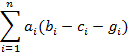 major capex proposal - evaluation criteriacl. 6.1.1(4)Proposed investment componentshen deciding whether to approve a proposed investment the Commission will evaluateto the extent applicable to the transmission investment or non-transmission solution in question, the following components:major capex allowance;maximum recoverable costs;recovery scheme;major capex project outputs;approval expiry date;commissioning date assumption; andcompletion date assumption.The Commission may approve a where, after evaluating the listed in subclause (1), it is satisfied-with .In evaluating the components listed in subclause (1), the Commission will apply the evaluation criteria in clauses C2 to C6 below.General evaluation of major capex proposalThe Commission must have regard to at least one of the following factors when evaluating a major capex proposal:whether the proposed investment and investment options:reflect good electricity industry practice;are technically feasible;are able to be implemented in terms of the statutory planning process under the Resource Management Act 1991, other regulatory consents, and obtaining property and access rights; andcan be integrated into system and market operations;whether the estimated time required for construction, consultation, meeting statutory planning and other regulatory requirements, and obtaining property and access rights prior to a proposed commissioning date or completion date is reasonable;whether the key assumptions around outage planning are reasonable;the extent to which, in complying with clause 3.3.1(7) with respect to the consultation programme or the approach for consideration of non-transmission solutions, Transpower has had regard to the views of interested persons; andthe impact of the sensitivity analysis on electricity market benefit or cost elements of the proposed investment and investment options. Evaluation of major capex allowance and maximum recoverable costsThe Commission must have regard to at least one of the following factors when evaluating the major capex allowance and maximum recoverable costs for proposed investments and investment options:how major capex project outputs, key drivers, key assumptions, and cost modelling were used to determine the P50 and major capex allowance or maximum recoverable costs; the capital costing methodology and formulation, including unit rate sources, the method used to test the efficiency of unit rates and the level of contingencies included;the impact of forecast costs on other costs of Transpower, including the relationship with operating expenditure;mechanisms for controlling actual capital expenditure with respect to the major capex allowance or maximum recoverable costs; andthe efficiency of the proposed approach to procurement of goods and services.Evaluation of approval expiry dateThe Commission must have regard to at least one of the following factors when evaluating a proposed approval expiry date:the effect of the proposed approval expiry date on the quantified and unquantified costs and benefits under the investment test;the effect of the changes to the commissioning date assumption or completion date assumption on the expected net electricity market benefit under the investment test;the effect of the proposed approval expiry date and the commissioning date assumption or completion date assumption in the major capex proposal; the sensitivity of the proposed approval expiry date to the key assumptions used in the major capex proposal;demand and generation scenarios; andsensitivity analysis.Evaluation of major capex project outputsThe Commission must have regard to at least one of the following factors when evaluating proposed major capex project outputs:the extent to which the major capex project outputs reflect the nature, quantum and functional capability of the transmission investment assets to be commissioned;the extent to which the major capex project outputs reflect the change in the functional capability of the grid as a result of undertaking the proposed investment;the extent to which the major capex project outputs are consistent with key assumptions used in determining the major capex allowance or maximum recoverable costs;the nature of the electricity market benefit or cost elements directly related to the supply of electricity transmission services taken into account in applying the investment test; andin the case of a non-transmission solution-the extent to which the major capex project outputs reflect the nature and quantum of any product or service provided to Transpower; andthe extent to which the major capex project outputs reflect the change in the functional capability of the grid resulting from the product or service provided to Transpower.Evaluation techniquesIn undertaking the evaluations described in the clauses in this schedule, the Commission may employ one or more of the following techniques:analysis of powerflow and dynamics in the grid, in the context of the proposed investment, investment options and modelled projects;detailed critiques of conceptual designs to the extent necessary to derive credible cost and time estimates, including forecast commissioning dates or completion dates;analysis and review of the calculation of costs and benefits associated with the proposed investment and investment options including, but not limited to:calculation of loss benefits;reductions in fuel consumption by generators of electricity;enabled lower cost generation;reliability benefits; andcompetition effects;critiques of market development scenarios contained in major capex proposals;unit rate benchmarking; andany other technique or approach that the Commission considers appropriate in the circumstances.major capex - INVESTMENT TEST cl. 1.1.4(1)(e), ‘investment test’Investment testMajor capex - investment testThe investment test is satisfied in respect of a proposed investment if the proposed investment is an investment option that-is sufficiently robust under sensitivity analysis;has a positive expected net electricity market benefit unless it is designed to meet an investment need the satisfaction of which is necessary to meet the deterministic limb of the grid reliability standards; andhas-the highest expected net electricity market benefit, where only quantified electricity market benefit or cost elements are taken into account; orthe highest expected net electricity market benefit including a qualitative assessment to take into account the contribution of associated unquantified electricity market benefit or cost elements, if the proposed investment has a similar expected net electricity market benefit to the investment option with the highest expected net electricity market benefit where only quantified electricity market benefit or cost elements are taken into account.For the purpose of subclause (1)(c)(ii)-a similar expected net electricity market benefit is one where the difference in quantum, subject to subclause (3), is 10% or less of the aggregate project costs of the investment option to which the proposed investment is compared; andan electricity market benefit or cost element may be treated as unquantified where-the cost of calculating its quantum in accordance with clause D7(4) is likely to be disproportionately large relative to the quantum; orits expected value cannot be calculated in accordance with clause D7(4) with an appropriate level of certainty due to the extent of uncertainties in underlying assumptions or calculation approaches.For the purpose of subclause (2)(a), the Commission may, at its discretion, adopt an alternative percentage to 10% as proposed by Transpower.Meaning of terms used in investment testInvestment optionInvestment option means a major capex project- other than one proposed to be fully funded under a new investment contract; designed to meet a particular investment need; that is technically feasible; andthat is different to another major capex project designed to meet the same investment need at least in respect of its proposed commissioning date or completion date or date for proposed delivery of major capex project outputs, as the case may be, which difference must be material.Expected net electricity market benefitExpected net electricity market benefit means, in respect of an investment option, the weighted average of the net electricity market benefit under each relevant demand and generation scenario, where each relevant demand and generation scenario is accorded the explicit or implicit weighting assigned to it by the party who developed the scenario, unless Transpower considers that alternative weightings should apply and has consulted on these as part of its consultation on the short list of investment options.Net electricity market benefit means, in respect of an investment option applied to a demand and generation scenario, its aggregated quantum of each electricity market benefit or cost element less its aggregated quantum of each project cost.Demand and generation scenarioDemand and generation scenario means- description of a hypothetical future situation relating to forecast electricity demand and generation published by the Ministry of (or other agency which subsequently assumes the responsibility) for the purpose of the preparation or evaluation of major capex proposals; orreasonable variation on a description referred to in  that reasonably has regard to the views of interested persons.For the purpose of subclause (1)() a variation must- contain at least as much detail as each scenario; andbe feasible and reasonable with regard to at least the following factors: existing and forecast demand;the grid reliability standards;the value of expected unserved energy;transfer capacities and capabilities of the grid;the cost of supplying sufficient ancillary services; the cost of losses necessarily incurred in efficiently meeting demand;operating expenditure incurred in efficiently meeting demand by means of existing assets, committed projects, decommissioned assets and modelled projects; the capital cost of efficiently meeting demand by means of modelled projects;the timing of decommissioning an asset or removing or re-rating a decommissioned asset; andlikely range of investment options to which the investment test relates.Relevant demand and generation scenarios means- Costs or benefitsElectricity market benefit or cost element means, subject to subclause (3), any of the following things received or incurred by consumers during the calculation period under the demand and generation scenario in question that will affect net electricity market benefits:fuel costs incurred by generators in relation to existing assets, committed projects and modelled projects;the cost of involuntary demand curtailment borne by end users of electricity;the costs of demand-side management;capital costs of modelled projects;costs resulting from operations and maintenance expenditure on committed projects, existing assets and modelled projects;the cost of ancillary services including system operator costs;the cost of losses, including local losses;any real option value; subject to subclause (5), the value of any benefit associated with any financial contribution that a third party has committed to make towards the costs of the project;subsidies or other benefits- relating to anything listed in paragraphs (a) to (i); andprovided under or arising pursuant to all electricity-related legislation and electricity-related administrative determinations;competition effects; andany other benefit or cost occurring in the electricity market proposed by Transpower prior to its consultation on the short list of investment options and agreed to by the Commission.Project cost means any of the following things reasonably incurred by Transpower prior to or during the calculation period in undertaking a major capex projectcapital expenditure incurred, including capital expenditure in relation to land specified in subclause (6), prior to the date implied by the commissioning date assumption for assets associated with the investment option;amounts payable to a third party in relation to its testing of assets associated with the investment option;an amount reasonably related to the commissioning of assets associated with the investment option; operating, maintenance and dismantling costs associated with the investment option;reasonable costs of complying with or arising pursuant to all applicable existing and reasonably anticipated legislation relating to the approval for and undertaking of an investment option;reasonable costs of complying with or arising pursuant to administrative requirements relating to the approval for and undertaking of an investment option, including costs relating to the preparation of a major capex proposal; andany other reasonable costs incurred by Transpower associated with the investment option.For the purpose of subclause (1), an electricity market benefit or cost element excludes any project cost incurred by Transpower specified in subclause (2).For the purpose of subclause (1)(h), real option value means the value attaching to the flexibility of a participant in the electricity market to make investment decisions, relating to an overall investment, in phases, where the value reflects the expected relative reduction of future costs to future benefits due to the making of those investment decisions based on information available in the future but presently unavailable or uncertain.For the purpose of subclause (1)(i), the value of any such benefit may not exceed the amount of the contribution committed by the third party.The land referred to in subclause (2)(a) is land that, at the time of the major capex proposal, is commissioned but which is not used by Transpower to provide electricity transmission services.Competition effectsCompetition effects means value of the expected change in economic surplus due to a change in competition among participants in the electricity market as a result of a major capex project undertaken by Transpower, which must exclude any expected change in economic surplus due to a change in another electricity market benefit or cost element listed in clause D5(1).Quantification of costs and benefitsThe quantum of a project cost incurred prior to the calculation period must be calculated using compounding of the project cost over the period from the date it was incurred to the start of the calculation period using the discount rate.The quantum of an electricity market benefit or cost element received or incurred during the calculation period must be calculated using discounting of the electricity market benefit or cost element over the calculation period using the discount rate.Discount rate means-a standard rate of 7%; ora non-standard rate other than 7% which is appropriate in the circumstances and subject to consultation under clause I3.The quantum of an electricity market benefit or cost element or project cost must be calculated using its expected value, which is the probability-weighted average of the possible values of the cost or benefit where the probability weightings reflect the uncertainties in underlying assumptions or calculation approaches.The cost of involuntary demand curtailment borne by end users of electricity is the expected quantity of curtailed demand multiplied by the value of expected unserved energy.The quantum of a project cost must be calculated using good electricity industry practice.Sensitivity analysisSensitivity analysis means consideration, save where it is neither reasonably practicable nor reasonably necessary, of the effect on quantum of variations in the following parameters, taking into account their probability of occurrence: forecast demand;size, timing, location, fuel costs and operating and maintenance costs, relevant to existing assets, committed projects, modelled projects and the investment option in question;capital cost of the investment option in question (including variations up to proposed major capex allowance) and modelled projects;timing of decommissioning, removing or de-rating decommissioned assets;subject to subclause (2), the value of expected unserved energy;discount rate;range of hydrological inflow sequences; relevant demand and generation scenario probability weightings; in relation to any competition effects associated with an investment option, generator offering and demand-side bidding strategies; andany other variables that Transpower considers to be relatively uncertain.For the purpose of subclause (1)(e), where paragraph (b) of the definition of value of expected unserved energy is relied on, sensitivity analysis must be undertaken in respect of variations in both the value described in that paragraph and the value described in paragraph (a) of the definition of value of expected unserved energy.For the purpose of subclause (1)(f), sensitivity analysis must be undertaken in respect of the following discount rates-4%;the standard rate of 7%;10%; andany non-standard rate other than 7% which has been adopted by Transpower.Assets and projectsCommitted project means assets that are likely to be commissioned during the calculation period and-in relation to which all of the following are satisfied: the proponent has obtained all required planning consents, construction approvals, and licences, and fulfilled any other regulatory requirement that must be met before commencing construction;construction has commenced or a firm commencement date for construction has been set;the proponent has acquired or executed an agreement to acquire land (or commenced legal proceedings to acquire land), or has executed an agreement for the leasing of land, for the purposes of construction; contracts for supply and construction of the major components of the plant and equipment (including any generating units, turbines, boilers, transmission towers, conductors, termination station equipment) have been executed (i.e. all the necessary formal legal requirements have been observed to make the contract valid and complete); and if required, contracts for the financing of the project, including any debt plans, have been executed (i.e. all the necessary formal legal requirements have been observed to make the contract valid and complete); orthat is an approved investment (as ‘approved investment’ is defined in the code).Decommissioned asset means an existing asset in relation to which- the following things are satisfied:a final decision to decommission, remove or de-rate the existing asset after a specified date has been made and publicly announced; and firm arrangement to directly or indirectly facilitate the decommissioning, removal or de-rating of the existing asset has been made; consents or contracts for its operation and maintenance have-been terminated; or expired with no reasonable prospect of renewal; oragreements for early termination of consents or contracts for its operation and maintenance have been executed.Existing asset means any asset in operation at the time a major capex proposal is made.Modelled project means assets, other than those that are part of an investment option-which are likely to exist-as part of a demand and generation scenario; andduring the calculation period for any investment option based on that scenario; andfor which the likelihood, nature and timing of their existence are affected by an investment option proceeding.Integrated transmission plancl. 7.2.1Information to be included in integrated transmission planThe information that must be included is:an ITP narrative; andITP supporting documents.The information listed in this schedule in relation to the ITP narrative is, unless otherwise stated, required in respect of a period of at least ten disclosure years commencing on the first day of the next regulatory period.The robustness of information provided must be commensurate with the degree of certainty Transpower may be reasonably expected to have in respect of it.Information to be included in the ITP narrativewith reference, where relevant, to the information contained in the ITP supporting documents, a high level-overview of the expenditure and outputs which are proposed for the first regulatory period to which the ITP narrative relates coinciding with the disclosure year and forecast expenditure needs and outputs over the next regulatory period;overview of the key assumptions and scenarios used to determine forecast expenditure and grid outputs; assessment of the key uncertainties in the key assumptions, and forecast expenditure and grid outputs;assessment of the key risks affecting forecast expenditure; assessment of how the key uncertainties and key risks will affect Transpower’s ability to deliver the forecast grid outputs;description of the proposed measures to manage and mitigate the key uncertainties and key risks; anddescription of the key relationships, including any synergies or trade-offs, within and between the following:projects and programmes assumed for the purpose of determining the forecast expenditure; andthe forecast grid outputs.forecast expenditure in the form of a schedule in respect of each disclosure year for-operating expenditure (disaggregated by major areas of expenditure);base capex (disaggregated by major areas of expenditure); andapproved major capex (disaggregated by project);forecast grid outputs in the form of a schedule in respect of each disclosure year for-each revenue-linked grid output measure described in the base capex proposal relating to the first regulatory period to which the ITP narrative relates;all proposed grid output measures other than those referred to in (a) above described in that base capex proposal relating to the first regulatory period; andmajor capex project outputs assumed to be delivered by each approved major capex project;a summary of major capex projects under development, including:a summary of the key issues being addressed with reference to the planning report which is an ITP supporting document; estimates of likely capital expenditure; andestimates of project timings, including those relating to consultation periods, submissions for approval, construction, and commissioning.ITP supporting documentsthe following documents, prepared or updated no more than two years before the submission date-an asset management plan that includes the information specified in clause E4;a planning report that includes the information specified in clause E5;a report setting out Transpower’s output and performance objectives that includes the information specified in clause E6.Information to be included in the asset management planoverall asset management strategy and objectives;overall asset risk management framework; andasset management plans for each asset class coveringspecifications for assets life cycle activities; general condition of existing assets;intended programmes of asset management works; routine maintenance and repair plans for assets; andprogrammes for routine maintenance and repair plans.Information to be included in the planning reportthe capabilities of the existing grid;demand and generation forecasts for the forthcoming 10 years;the grid’s ability to meet future demand and generation needs;the role of the grid in facilitating generation; andgrid investment that may be required to meet future needs for the next 10 years and beyond, by way of-grid backbone transmission plans for the main North and South Island transmission corridors and for the HVDC link; anda set of regional plans.Information to be included in the report on output and performance objectivesa longer term view of the grid outputs and associated grid performance that will be economic to achieve, taking account of-performance expectations of end users of electricity, including in relation to the value of unserved energy;the costs of delivering changes in the level of grid outputs;the impact of committed expenditure on grid outputs; andany forecast degradation in asset condition or performance which will affect grid outputsa detailed description on the analysis, assumptions and approach used to determine the longer term view; andan approach to convert the longer term view to appropriate shorter term objectives for grid outputs.Base capex proposal - qualitative information cl. 7.3.1, 9.1.1Qualitative information required in a base capex proposalFor the purpose of clause 7.3.1(1)(b), a base capex proposal must, in addition to the other things specified in that clause, include all the information listed or described in this schedule.dentified programmesIdentified programmes forecast to be undertaken during the next regulatory period defined by reference to one or more of the following categories or criteria-base capex categories;a classification by way of financial measure; ranking system;any other distinguishing characteristic or measure,and ‘identified programme’ means one of programmes or projectsclause 2Overviewhow the proposed projects and programmes relating to base capex are consistent with the- most recent integrated transmission plan, and ; and opex proposal,for the next regulatory period;overall description of Transpower’s aims and objectives with respect to base capex during the next regulatory period;summary of the key evidence supporting those aims and objectives;explanation as to the overall deliverability of the proposed projects and programmes relating to base capex; andidentification and explanation of the factors likely to affect the deliverability of the proposed projects and programmes relating to base capex, by base capex category and consultant reportsschedule listing applicable to base capex concerning-base capex projects costing over $20 million;base capex programmes;asset management; business planning;  capital works;description of all material changes to policies and processes; andschedule listing all consultant reports commissioned for the purpose of preparing the proposalCost and efficiencyevidence demonstrating if, and how, Transpower has, in relation to base capex, during the current regulatory period-pursued, and is pursuing process improvements ensured and is seeking to ensure appropriate least-whole-of-life cost and efficient interventionspursued and is pursuing cost reduction strategies for its projects and programmesensured and is seeking to ensure that both internal and external suppliers of goods and services have incentives to perform well and identify cost savings; description of all efficiency assumptions relied upon in the proposed base capex allowances; anddescription of- any contingency included in proposed costs; andthe methodology for calculating such contingenciesInformation on programmes and identified programmesdescription, in respect of each base capex programme, of the milestones that have been passed in accordance with Transpower’s internal approval processes; in respect of each identified programme:description of the programme, including its aims and objectives; analyses that support it;explanation as to its deliverability, with reference to factors likely to specifically affect that programme; description of the methodology used to generate the forecast of its base capex, including, but not limited to- the relevant key assumptions and how they were applied;any relevant cost benchmarking undertaken by or for Transpower; internal historical cost trends for specific cost components relied upon e.g. unit costs;any material change from historical costs in any cost component included in the programme and its effect on the forecast capex;list of all relevant documents taken into account in forecasting its base capex, including documents relating to its deliverability, relevant policies and consultant reports;explanation of the extent to which its forecast base capex implements the key assumptions, any consultant reports, and policies relating to the planning of the grid and the forecasting of capital expenditure and operating expenditure for that purpose, including in relation to-long term grid development;grid maintenance; andgrid operation;explanation of all material departures from any- relevant policies;planning standards; or conclusions and recommendations contained in the consultant reports identified pursuant to paragraph (f);overview of any significant tradeoffs between operating expenditure, base capex and quality that Transpower considered in its development;assessment of its impact upon either or both of the- quality performance; and serviceability, of the assets to which it relates;description of relevant legally enforceable duties owed by Transpower, whether arising under legislation, at common law or in contract, that have a material impact on an identified programme; description of any material step change compared to historic costs for the same or a similar type of programme; explanation of the effect of a step change identified pursuant to paragraph (l) on its forecast base capexin respect of each identified programme forecast to be first commissioned during the next regulatory period-summary of the options considered, analyses undertaken and the reasons;in respect of each identified programme forecast to be first commissioned in the regulatory period after the next regulatory periodProcurementResourcing and deliverydescription of plans for resourcing and delivering the proposed base capex projects;identification of the key risks associated with resourcing and delivering the proposed base capex projects including explanation of each risk’s potential to affect-the forecast base capex; andforecast grid output measures; anddescription of the processes that will be implemented to manage or mitigate the risks to which subclause (2) relates.Other capexIn respect of any base capex included in the regulatory templates agreed pursuant to clause (1) or specified pursuant to clause 2.2.1(2) to which clause F6 does not apply, description of the rationale for any forecast base capex exceeding $1 million in any one disclosure year.Escalation factors and foreign exchange assumptionsin respect of each escalation factor relied on to account for changes in input prices in completing the regulatory templates agreed pursuant to clause (1) or specified pursuant to clause 2.2.1(2)-description of each such escalation factor and rationale for its use;methodology underlying the calculation of its quantum, by reference to data sources, data conversions and assumptions relied upon, including lags;the weighting given to it and description of how that weighting was determined, including any assumptions relied upon;explanation of whether the same escalation factor has been used in the base capex proposal and opex proposal, and if not, explanation and supporting evidence as to why different escalator factors were applied; an explanation of whether, in applying escalation factors that relate to labour or material inputs, additional contingency factors were applied and, if so, description of the uncertainties they account for and how they were calculated;a list of the foreign exchange rates used to prepare the proposed base capex allowance;an estimate of the exposure to foreign currency for each foreign currency for each year of the next regulatory period and description of how these estimates were produced.Information on proposed grid output measures lists of all proposed - measures;grid output measures;asset health grid output measuresdescription of each measure listed under subclause (1) including-detailed definitions; details as to what the measure includes and excludes; the reasons for selecting each measure;risks associated with the grid;forecast performance of the grid;key purposes of the investment;in respect of each measure listed under subclause (1)-the effect that the proposed base capex allowances would have on during the next regulatory period and beyond it; and alignment with the underlying business processes used to plan and operate the gridRevenue-linked grid output measuresin respect of each proposed revenue-linked grid output measure- a description of how it will be linked to revenue through the grid output mechanism;in respect of each disclosure year of the regulatory period, a proposed- grid output target;grid output incentive rate;cap; andcollar;description of and justification for the proposed grid output targets, caps, collars, and grid output incentive rates including- how each was determined by reference to the relevant definitions;whether, and if so, for each grid output target, Transpower has had regard to any consultation responses and relates to relevant policies and key assumptions;to the extent possible, historical performance data for the seven most recently completed disclosure years;commentary comparing and evaluating the performance of each proposed revenue-linked grid output measure with respect to actual capital expenditure and operating expenditure over the 7 most recently completed disclosure years;commentary as to how the proposed grid output targets relate to the proposed base capex allowances and proposed operating expenditure allowance as contained in the opex proposal;identification of any key assumptions relied upon and modifications or changes made to historical performance data for the purpose of determining the proposed grid output targets; anddescription of models and all data used to determine the grid output targets, caps and collars;Grid output measures not linked to revenuein respect of each grid output measure not subject to the grid output mechanism-the forecast quantum of the grid output measure at the start of the regulatory period;explanation as to how that forecast quantum was determined;forecast incremental change to its quantum by the end of the regulatory period were no base capex undertaken during the regulatory period;forecast incremental change to its quantum by the end of the regulatory period were expenditure made in accordance with the proposed base capex allowances; andmodels and data used to forecast- its quantum at the start of the regulatory period; and incremental changes to its quantum during and by the end of the regulatory periodmajor capex proposalscl.7.4.1, 9.2.1Information required in a major capex proposalFor the purpose of clause 7.4.1(1)(a)a major capex proposal must include the information listed or described in this schedule.Information on the investment needexplanation of the need for investment, including-information on its nature, extent, location and timing; commentary as to how the investment need is consistent with the most recent integrated transmission plan; anda summary of consultation participants’ views on the investment need and how Transpower had regard to those views and if not, why notInformation on relevant demand and generation scenariosdetailed description of each relevant demand and generation scenario in respect of each relevant demand and generation scenario-the relative weighting of each scenario; andwhere that weighting was determined by Transpower, the methodology used to determine it Information relating to each investment optionIn relation to each investment option contained in the major capex proposal-description of the investment option;net electricity market benefit of each investment option under each demand and generation scenario;in respect of each investment option, quantum of-each electricity market benefit or cost element; each project cost;aggregate electricity market benefit or cost element; andaggregated project costs on a P50 basis,used to calculate each net electricity market benefit;methodology used to determine the quantum of all information provided pursuant to subclause (3), including details commensurate with the estimated capital expenditure and complexity of the investment option of any- internal and external benchmarking and how the results were applied;relevant existing or proposed supply or procurement processes; modelling tools or techniques; andkey publications and data sources;key assumptions used to determine the net electricity market benefit of each investment option, including-discount rate;calculation period;cost per megawatt hour used to determine the value of expected unserved energy; andexpected net market benefit of each investment optionInformation relating to proposed investment onlyidentification of the proposed investmentdetailed description of the components of the proposed investment, including at least-identification of the extent to which the proposed investment is a transmission investment or a non-transmission solution;a summary of requirements for completion, such as property or property right acquisition, resource management approvals, asset purchases, asset construction and site remediation;any proposed major capex allowance;where a major capex allowance is applicable, the commissioning date assumption and rationale for it;any proposed maximum recoverable costs;where maximum recoverable costs are applicable, the completion date assumption and rationale for it;all relevant supporting technical information and costing information;where the project is a non-transmission solution- the proposed recovery scheme; andan explanation of the relationship between any proposed major capex allowance and any proposed maximum recoverable costs for that non-transmission solution; andproposed approval expiry date and rationale for it;detailed description of the rationale for seeking approval of the proposed investment;summary of the key evidence that supports that rationale such as contracts, reports, memos, financial or other data, results of modelling exercises, customer documentation and letters, and statements from directors;detailed commentary as to how proposed investment;identification of anything associated with the proposed investment falling under any of clauses D5(1)(a) to D5(1)(g) that did not meet the definition of expected market benefit or cost element only by virtue of its being unlikely to affect the net electricity market benefit to an appreciable degree;description of considerations, assumptions and calculations used to determine that something falling under any of clauses D5(1)(a) to D5(1)(g) did not meet the definition of expected market benefit or cost element by virtue of its being unlikely to affect the net electricity market benefit to an appreciable degree;outcome of sensitivity analysis;description of the methodology applied in undertaking sensitivity analysis;explanation as to how robust the proposed investment is;reasons for any selection of a-discount rate other than 7%; andcalculation period other than 20 years;cost per megawatt hour determined using paragraph (b) of the definition of value of expected unserved energy;a description as to how  good electricity industry practicerationale for determining that the proposed investment may satisfy the investment test by reference to each subclause and paragraph of that test; anda plan for monitoring costs, project milestones and deliverables that reflects the best information available to Transpower Grid outputsIn relation to contained in the major capex proposal-specification of major capex project outputs that are proposed; quantum of each major capex project output that is proposed;rationale for those major capex project outputs that are proposed including- description of key factors and key assumptions relevant to their determination including the uncertainty associated with each such factor or assumption; andexplanation of the extent to which the quantum of each proposed major capex project output reflects:the assets to be commissioned;the forecast changes to the functional capability of the grid;the quantum of forecast electricity market benefit or cost elements directly related to the supply of electricity transmission services; andin respect of a non-transmission solution, any service provided by a third party; explanation of the relationship between the proposed and the quantum of each approved major capex project output that is proposed including the sensitivity of the quantum of each approved major capex project output that is proposed to changes in the , including commentary in terms of increases or decrease in the scope of the project;description of factors that may affect Transpower’s ability to achieve each approved major capex project output that is proposed, including identification of each factor, with reasons, as within or outside Transpower’s control; andin the case of a non-transmission solution description of the transmission investment it avoids in terms of both assets and expected costs avoided.Information on consultationIn respect of consultation, the specified information is a description as to how the consultation programme referred to in clause 3.3.1(2)(a)(i) was followed, including-a list of the relevant consultation steps and confirmation by Transpower that each occurred;a list of respondents to the consultation;a description of all issues raised by interested persons in response to Transpower’s intended major capex proposal;a summary of the arguments raised in respect of each issue to which paragraph (c) applies; andin respect of the issues to which paragraph (c) applies, an explanation as to whether the major capex proposal accommodates the arguments referred to in paragraph (d); andif so, how; andif not, why notInformation on non-transmission solutionsIn respect of non-transmission solutions, a description as to how the requirements of Schedule I Division 2 were met, including-summary of the process followed to identify and assess non-transmission solutions;description of non-transmission solutions suitable to meet the relevant investment need identified either by Transpower or by consultation participants;explanation as to how the non-transmission solutions to which paragraph(b) applies were taken into account when determining the investment options and applying the investment test; anddescription and justification of how any assets that would be commissioned by Transpower form part of the non-transmission solution.Additional informationany additional supporting material Transpower reasonably considers is relevant to the decision of the Commission under clause 3.3.3Information requirements for amendment and sunk costs applications cl. 7.4.2(3), (1), 9.3.1Amendments to maximum recoverable costs or recovery schemeInformation to be providedFor the purpose of clause 7.4.2(3)(a), the amendment application must include the information listed or described in this division.Project identification and specificationsidentification of-the relevant non-transmission solution;its maximum recoverable costs; andits major capex allowance, if any.Amendments soughtquantum of any proposed amendment to maximum recoverable costs;calculations showing how the quantum of the proposed amendment was calculated;assumptions made in making those calculations; evidence in support of the calculations, including, where relevant-correspondence from manufacturers, suppliers, contractors and other relevant parties; andequipment test results;an explanation of the relationship between the proposed maximum recoverable costs and any major capex allowance for that non-transmission solution;description of any amendment proposed to the recovery scheme;proposed P50; andcalculations, key assumptions and supporting evidence used to determine proposed P50, by reference to specified P50Progress of projectdescription of progress made on the non-transmission solution, including details of-planning processes undertaken;resource management consents, other regulatory consents, and property rights and access rights obtained;any request for information or request for services issued to third parties;construction and labour contracts and arrangements made with providers of non-transmission solutions;construction completed; testing undertaken; andthe proportion (measured by reference to costs incurred by Transpower) of the non-transmission solution- already provided; andremaining to be providedCurrent and forecast expenditureoperating expenditure incurred, in aggregate;operating expenditure incremental to the operating expenditure allowance specified in the IPP determination proposed to be classified as recoverable costs (in aggregate and broken down by type);capital costs incurred proposed to be classified as recoverable costs (in aggregate and broken down by type);total costs incurred proposed to be classified as recoverable costs;forecast remaining costs proposed to be classified as recoverable costs; difference between proposed amendment to maximum recoverable costs and maximum recoverable costs.Reasons for making the applicationreason for applying, including-description of key factors leading to the application;explanation as to the extent to which each key factor is within Transpower’s control; andexplanation as to the extent to which each key factor was reasonably foreseeable by Transpower before the relevant major capex proposal was approved;description of the implications of the proposed amendment on the relevant approved major capex project outputs;where an application for amendment to the approved major capex project outputs is being made concurrently, explanation as to how the proposed amendments relate to each other in light of the information to which clause (2) applies;where no application for amendment to the approved major capex project outputs is being made concurrently, explanation as to why those approved major capex project outputs will remain appropriate were the proposed adjustment made in light of the information to which clause (2) applies; statement as to whether the net electricity market benefit of the non-transmission solution is materially lower at the time of the application than when the relevant major capex proposal was approved and if so, current quantum of its net electricity market benefit; andexplanation as to why making the proposed amendment would promote the long-term benefit of consumers, taking into account-any costs that are sunk;the context in which the major capex proposal was made; andthe context in which any subsequent amendments to the approval were made by the Commission.Amendment to approved major capex project outputsInformation to be providedFor the purpose of clause 7.4.2(3)(b), the amendment application must include the information listed or described in this division.Project identification and specificationsidentification of relevant major capex project and its approved major capex project outputs; Amendment soughtproposed amendments to the approved major capex project outputs; explanation as to how each proposed amendment was arrived at; anddescription of the extent to which each proposed amendment reflects a change to the-assets to be commissioned;functional capability of the grid; quantum of electricity market benefit or cost elements directly related to the supply of electricity transmission services that are likely to be achieved as a result of undertaking the project; andin the case of a non-transmission solution, description of the extent to which each proposed amendment reflects a change to any relevant service provided by a third party; Progress of projectdescription of progress made on the major capex project, including details of-planning processes undertaken;resource management consents, other regulatory consents, and property rights and access rights obtained;construction and labour contracts and arrangements made;construction completed; andtesting undertaken;Current and forecast expenditurein the case of a transmission investment:major capex incurred; andforecast remaining major capex;in the case of a non-transmission solution:total costs incurred proposed to be classified as recoverable costs;total costs incurred in relation to assets to be commissioned in relation to the non-transmission solution;forecast remaining costs proposed to be classified as recoverable costs; andforecast remaining costs incurred in relation to assets to be commissioned in relation to the non-transmission solution.Reasons for making the applicationreason for applying, including-description of key factors leading to the application;commentary on the extent to which each key factor is within Transpower’s control and actions taken to mitigate it; andcommentary on the extent to which each key factor was reasonably foreseeable by Transpower before approval of the major capex proposal; description and, where relevant, quantum of any current key assumptions different to those relied upon in applying the investment test in the major capex proposal;description of the outcome of applying the investment test as it was applied in the major capex proposal modified by the proposed amendments and key assumptions described in subclause (2), including all relevant calculations and justifications for any exercises of judgment;explanation as to why making the proposed amendment would promote the long-term benefit of consumers taking account of-the outcome referred to in subclause (3);any costs that are sunk;the context in which the major capex proposal was made; andthe context in which any subsequent amendments to the approval were made by the Commission;where no application for amendment to the maximum recoverable costs, is being made concurrently, explanation as to why those costs will remain appropriate were the proposed amendment to approved major capex project outputs made. Amendment to approval expiry dateInformation to be providedFor the purpose of clause 7.4.2(3)(c), the amendment application must include the information listed or described in this division.Project identification and specificationsidentification of relevant major capex project and- its approval expiry date; andits major capex allowance or maximum recoverable costs;Amendment soughtproposed new approval expiry date;Progress of projectwhere a major capex allowance is applicable, the commissioning date assumption;where maximum recoverable costs are applicable, the completion date assumption; anddescription of progress made on the major capex project, including details of-planning processes undertaken;details of resource management consents, other regulatory consents, and property rights and access rights obtained;details of resource management consents, other regulatory consents, and property rights and access rights still in progress;details of other consent, property or access negotiations in progress;any request for information or request for services issued to third parties; construction and labour contracts and arrangements made;construction completed; andtesting undertaken; Current and forecast expenditure major capex incurred;forecast remaining major capex; andamount of any major capex in the forecast remaining major capex in excess of the major capex allowance or maximum recoverable costs, as the case may be. Reasons for making the applicationreason for making the application, including-a description of the key factors leading to the application;commentary on the extent to which each key factor is within Transpower’s control; andcommentary on the extent to which each key factor was reasonably foreseeable by Transpower before the approval of the relevant major capex proposal;description of the likely implications of the amendment, including the effect over the calculation period on other approved major capex projects where, in the case of a major capex project that is a-transmission investment, the last asset to be delivered by the project has not yet been commissioned; ornon-transmission solution, has not yet achieved completion.statement as to whether the net electricity market benefit of the major capex project is materially lower at the time of the amendment application than when the relevant major capex proposal was approved and if so, current quantum of its net electricity market benefit; andexplanation as to why making the proposed amendment would promote the long-term benefit of consumers, taking into account:any costs that are sunk;the context in which the major capex proposal was made; andthe context in which any subsequent amendments to the approval were made by the Commission.Sunk costs applicationsInformation to be providedFor the purpose of clause (1), the application for the major capex sunk costs adjustment must include the information listed or described in this division.Project identification and specificationsidentification of relevant major capex project; Sunk costs approvals soughtquantum of major capex that is sought to be recovered as sunk costs; Current and forecast expenditureinformation on current and forecast expenditure, including-major capex incurred;forecast remaining major capex to be incurred;calculations showing how the amount in clause H21 was calculated;assumptions made in calculating the amount in clause H21; andevidence in support of the major capex incurred, forecast remaining capital expenditure and the amount in clause H21, including, where applicable, documents and correspondence from manufacturers, suppliers, contractors and other relevant parties.Progress of projectdescription of progress made on the major capex project, including details of-planning processes undertaken;resource management consents, other regulatory consents, and property rights and access rights obtained;construction and labour contracts and arrangements made;construction completed;testing undertaken; andmajor capex project outputs delivered.Reasons for making the applicationreason for applying, including-description of key factors leading to the application, including the date of Transpower became aware of each of them;commentary on the extent to which each key factor was within Transpower’s control and actions taken to mitigate its adverse effects; andcommentary on the extent to which each key factor was reasonably foreseeable by Transpower before approval of the major capex proposal; andexplanation as to why making the major capex sunk costs adjustment would promote the long-term benefit of consumers;Major capex consultation requirementscl. 8.1.3(1), 8.1.3(2)Consultation on options What Transpower must consult onTranspower must, except where Commission is satisfied that the inclusion of any matter outlined below would be unreasonable in the circumstances as provided for by clause 8.1.3(2)(b), consult on- its investment need;each  scenario variation;key assumptions;a long list of options to meet each investment need; anda short list of investment options to meet each investment need.When consulting on the matters referred to in subclause (1)(e) that consultation must occur after any consultation on the matters referred to in the other paragraphs of that subclause has taken place.For the avoidance of doubt, the matters referred to in subclauses (1)(a) to (1)(d) may be consulted upon together or separately.Long list consultation requirementsOptions that must be contained on the long list for consultation purposes must be solutions for meeting the investment need.When consulting on a long list of options, in its consultation document, Transpower must-provide a description of the relevant investment need that includes appropriate references to other documents referring to that need or a similar need, such as the most recent integrated transmission plan and any prior consultation document on the investment need; provide information on the key assumptions and demand and generation scenarios it is developing for the purpose of applying the investment test; specify any non-standard values or amounts, as the case may be, of the calculation period or value of expected unserved energy that it may use for the purpose of the investment test; specify any non-standard discount rate that it may use for the purpose of the investment test; andin respect of each option-specify whether it is a transmission investment or non-transmission solution;where it is a non-transmission solution, describe its type, where possible by reference to the things listed in the definition of non-transmission solution;describe its features, by reference to at least type, location, and anticipated duration of the works required.Short list consultation requirements When consulting on a short list of investment options, in its consultation document, Transpower must, except where Commission is satisfied that the inclusion of any matter outlined below would be unreasonable in the circumstances as provided for by clause 8.1.3(2)(b)-describe the demand and generation scenarios it intends using for the purpose of the investment test and the weightings of those scenarios; andprovide information on the relevant key assumptions, including-cost of expected unserved energy per megawatt hour used to calculate the cost of involuntary demand curtailment borne by end users of electricity; andany other variables material to application of the investment test.In respect of each investment option on its short list, Transpower must, as a minimum-describe its features by reference to- the definition of investment option; andat least its type, location, and anticipated duration of the works required.address any submissions raised in respect of each option described during the previous consultation;describe the likely electricity market benefit or cost elements and project costs; specify which electricity market benefit or cost elements are treated as unquantified;specify an estimate of the quantum of each likely electricity market benefit or cost element and project cost that is quantified; andspecify the methodology or methodologies used to quantify electricity market benefit or cost elements and project costs; In respect of the investment options on its short list, Transpower must- demonstrate that they are appropriate in number and technology with respect to the investment need in question;describe the outcome of a preliminary application of the investment test based on the information required to be provided by subclauses (1) and (2); where the option Transpower considers satisfies the investment test is not the option with the highest net electricity market benefit, explain with reasons how the option satisfying the investment test was selected; andin respect of its application of the investment test-describe the nature and application of the qualitative assessment used to take into account the contribution of any unquantified electricity market benefit or cost elements;explain the approach taken to sensitivity analysis; andspecify any non-standard values or amounts, as the case may be, of the calculation period, discount rate or value of expected unserved energy used, and why those non-standard values or amounts are appropriate.Key assumptionsFor the purpose of clause I3, the key assumptions consulted upon must include the following things:nature of the qualitative assessment used to take into account the contribution of associated unquantified electricity market benefit or cost elements;cost of expected unserved energy per megawatt hour used to calculate the cost of involuntary demand curtailment borne by end users of electricity;discount rate used; andcalculation period used.Non-transmission solutionsApproach to consideration of non-transmission solutions to meet investment needThe approach to enabling consideration of whether one or more non-transmission solution may meet an investment need must take into account-the size and nature of the investment need; andthe likelihood that non-transmission solutions could reasonably meet it.The approach must enable the-reasonable information needs of interested persons, including potential proponents of non-transmission solutions to be met; andviews of interested persons, including potential proponents of non-transmission solutions to be expressed and taken into account.As a minimum, the approach must include the requirements that- when consulting on an investment need, Transpower must   its long list of options, must take those views and information into account to the extent they have been provided prior to or during the period in which the long list is developed, including pro-actively engaging with the parties providing them, where appropriate; andwhen short list of investment options that includes a non-transmission solution, Transpower must invite to provide more comprehensive proposals in respect of  non-transmission solution.The invitation described in subclause (3) must grant interested persons 6 weeks to respond, subject to subclause (5).For the purpose of subclause (4), the approach may specify a longer or shorter period where appropriate in light of the factors specified in subclause (1).Determination historyDetermination historyDetermination historyDetermination dateDecision numberDetermination name31 January 2012[2012] NZCC 2Transpower Capital Expenditure Input Methodology Determination 2 February 2012n/aError correction: repaired reference links in clause D1(2)(b)28 August 2014[2014] NZCC 22Transpower Input Methodologies Amendments Determination 201427 November 2014[2014] NZCC 34Transpower Input Methodologies Amendments Determination 2014 (No. 2)5 February 2015[2015] NZCC 3Transpower Input Methodologies Amendment Determination 2015TermDescription Specification abase capex incentive ratebadjusted base capex allowanced + d’ + e + fcaggregate capital expenditure that is base capex in the disclosure yearbase capex annual information required by an ID determination or a s53ZD notice dbase capex allowancein accordance with clause 2.2.2(1)(a) d’monetary amount of approved base capex in respect of listed projects to be used when calculating maximum allowable revenue or forecast maximum allowable revenue in applying an IPP determinationin accordance with clause 3.2.3(4) and 3.2.3(5)eadjustment correcting for disparity between forecast CPI that applied when the base capex allowance was determined and actual CPI in respect of d and d’base capex annual information required by an ID determination or a s53ZD noticefadjustment correcting for disparity between forecast FX rates that applied when the base capex allowance was determined and actual FX rates for each relevant currency in respect of d and d’base capex annual information required by an ID determination or a s53ZD notice2.2.2(1)(a)3.2.3(4)3.2.3(5)TermDescriptionSpecificationgrid output adjustment∑iigrid output adjustment in respect of the revenue-linked grid output measure in questionmax(l(j-n), min(l(m-n), l(k-n))) jcollar in respect of the revenue-linked grid output measure in questionin accordance with clause 2.2.2(1)(c)kcap in respect of the revenue-linked grid output measure in questionin accordance with clause 2.2.2(1)(c)lgrid output incentive rate in respect of the revenue-linked grid output measure in questionin accordance with clause 2.2.2(1)(c)moutput achieved in respect of the revenue-linked grid output measure in questionbase capex information required by an ID determination or a s53ZD noticengrid output target in respect of the revenue-linked grid output measure in questionin accordance with clause 2.2.2(1)(c)TermDescriptionSpecificationstaggregate capital expenditure in respect of the major capex project in question that does not deliver the approved major capex project outputs major capex annual information required by an ID determination or a s53ZD notice3.3.3(6)3.3.3(6)3.3.3(6) 